И.И. ИВАНОВНазвание рецензии (РЕЦЕНЗИЯ)Рецензия на кн.: Michels R. Political parties: A sociological study of the oligarchical tendencies of modern democracy. – N.Y. : Dover, 1959. – 416 p.Для цитирования: Иванов И.И. Название статьи (Рецензия) // Политическая наука. – 20ХХ. – № Х. – С. XX-XX. – Рец. на кн.: Michels R. Political parties: A sociological study of the oligarchical tendencies of modern democracy. – N.Y. : Dover, 1959. – 416 p. – DOI: http://www.doi.org/10.31249/poln/20XX.ХХ.ХХ Основной текстСсылки на литературу даются в тексте в квадратных скобках с указанием фамилии автора источника, года публикации и страницей (например: [Weiss, 2000; Checkoway, Aldana, 2002, p. 36-37; см. также: Нечаев, 2002; Туровский, 2009].). Если больше трех авторов [Начало названия литературы… 2010; Полное короткое название, 2011]. Материалы могут иметь подстраничные текстовые сноски.ПРИМЕРЫ ОФОРМЛЕНИЯ РИСУНКОВ И ТАБЛИЦРис. 1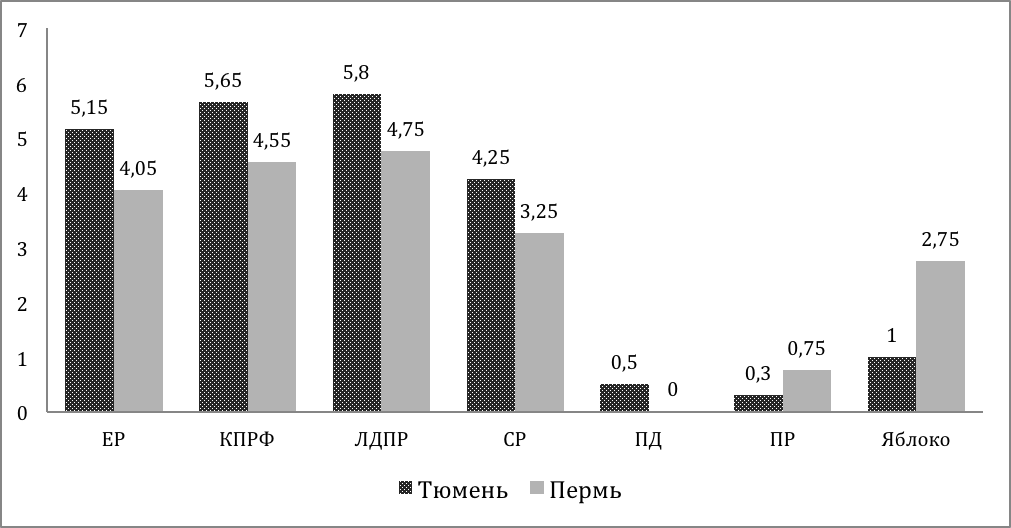 Уровень институционализации региональных отделений партий в Тюмени и ПермиТаблица 1Население 16 федеральных земель по состоянию на 15 декабря 2015 г.*Земли Восточной Германии выделены жирным шрифтом. I.I. Ivanov Title (Review)For citation: Ivanov I.I. Title (Review). Political science (RU). 2019, N 2, P. ХХ-ХХ. http://www.doi.org/10.31249/poln/2019.ХХ.ХХReferencesAdorno T. W., Frenkel-Brunswik E., Levinson D. The authoritarian personality. New York: Harper and Row, 1950, 228 p.Agnew J. Place and politics: the geographical mediation of state and society. Boston ; London : Allen ; Unwin, 1987, 267 p.Averchenkov V.I., Kozhukhar V.M. (eds). Scientific potential: evaluation and modeling of influence to regional economic development. Bryansk: Bryansk state technical university, 2009, 204 p. (In Russ.)Balashov V.V. Modern problems of management the reproduction of the scientific potential of higher school in Russia. Moscow: SUM publishing house, 2001, 213 p. (In Russ.)Dmitrieva O.V. Theory of parliamentary representation in England of the 16th – beginning of the 17th century. Srednie veka. 2016, N 77 (3–4), P. 251–264. (In Russ.)Ersson S., Lane J.-E. Electoral instability and party system change in Western Europe. Pennings P., Lane J.-E. (eds). Comparing party system change. London, 1998, P. 23-39.Gel’man V. The rise and decline of electoral authoritarianism in Russia. The journal of political theory, political philosophy and sociology of politics Politeia. 2012, Vol. 67, N 4, P. 65–88. DOI: https://doi.org/10.30570/2078-5089-2012-67-4-65-88 (In Russ.)Gerasimov A.V. Zhigaeva K.V. State authority and civil society in modern Russia: problems of interaction. Moscow: MSUHE, 2014, 202 p. (In Russ.)Inglehart R. Postmaterialist values and the shift from survival to self-expression values. In: Dalton R.J., Klingemann H.-D. (eds). The Oxford handbook of political behavior. Oxford: Oxford university press, 2007, P. 222–239.Istomin I.A. Assessment of scientific productivity and social utility of scientific studies: the lessons from the U.S. record. Polis. Political studies. 2018, N 6, P. 127–141. DOI: https://doi.org/10.17976/jpps/2018.06.09 (In Russ.)Korotaev A.V., Shulgin S.G., Medvedev I.A. Relationship between value orientations, demographic factors and electoral behavior in Russia. Political science (RU). 2020, N 1, P. 255–257. DOI: http://www.doi.org/10.31249/poln/2020.01.09Larivière V., Gingras Y. The impact factor's Matthew effect: a natural experiment in bibliometrics. Journal of the American Society for information science and technology. 2010, Vol. 61, N 2, Р. 424–427. DOI: https://doi.org/10.1002/asi.21232Marusova V.А. Bibliometric characteristics of Russian science in the new Emerging Sources Citation Index. Scientific and technical information. Series 2. «Information Processes and Systems». 2016, N 11, P. 24–31. (In Russ.)Nazukina M.V., Podvintsev O.B., Korovnikova N.A. (eds). Post-Soviet identity in the political dimension: realities, problems, prospects. Materials of the Russian scientific and practical Internet conference. Perm: Printing salon «Harmony», 2014, 128 p. (In Russ.)Wagner P. Sozialwissenschaften und Staat. Frankreich, Italien, Deutschland 1870–1980. Frankfurt am Main: Campus, 1990, 533 S.Литература на русском языкеВебер М. Основные социологические понятия // Вебер М. Избранные произведения.  – М. : Прогресс, 1990. – С. 602-643. Марен А. В поисках европейской идентичности: Парадипломатическая деятельность Республики Карелия и ее последствия // Политическая наука. – 2002. – № 1. – С. 78–100.Малинова О. Ю. Коммеморация столетия революции(й) 1917 года в РФ: сравнительный анализ соперничающих нарративов // Полис. Политические исследования. – 2018. – № 2. – С. 37-56. http://www.doi.org/10.17976/jpps/2018.02.04Попова О.В. Политические ориентации российской молодежи: состояние и возможности управления // Развитие политических институтов и процессов: зарубежный и отечественный опыт: Материалы VI Всероссийской научно-практической конференции с международным участием. Омск, 24 апреля 2015 г. – Омск : Изд-во Омского государственного университета, 2015. – С. 180–192.Россия на новом переломе: Cтрахи и тревоги / М. К. Горшков [и др.]; под ред. М.К. Горшкова, Р. Крумма, В.В. Петухова. – М.: Альфа-M, 2009. –159 c.Электронное участие: концептуализация и практика реализации в России : коллективная монография / Под ред. А.В. Чугунова, О.Г. Филатовой. – СПб. : Алетейя, 2020. – 254 с.Федеративная Республика Германия82,18 млн.Северный Рейн-Вестфалия17,8 млн.Бавария12,8 млн.Мекленбург-Померания1,6 млн.